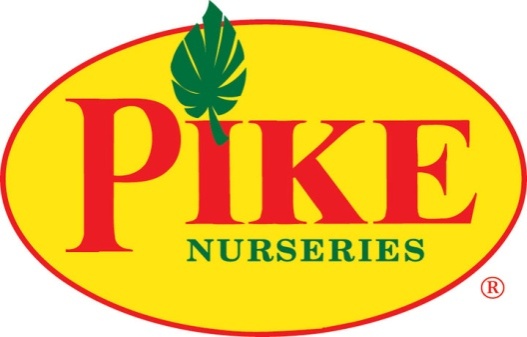 MORE INFORMATIONJill Frank/Shaye GulottaBRAVE Public Relations404.233.3993          jfrank@emailbrave.com / sgulotta@emailbrave.comFOR IMMEDIATE RELEASEPike Nurseries offers tips for planting modern-day victory gardensLocal gardening experts help residents create garden-to-table projects; now offering delivery and curbside pickupATLANTA (March 23, 2020) – With changes in the daily lives of our communities, Pike Nurseries is helping residents learn and prep to plant their own edible gardens. These modern-day victory gardens are a practical way to grow a tasty harvest that will benefit the whole household, while helping provide camaraderie and comfort at home. A healthy recreation for all ages, gardening offers fresh air and exercise, relieves stress and provides fruitful results. Vegetables, fruits and herb gardens can be seasonal and self-sufficient – and there’s nothing better than homegrown! Edible gardens grow plentiful produce in any space, including backyards, window boxes, containers and more – with spring produce, such as strawberries and tomatoes, ideally receiving six or more hours of direct sunlight every day. The experts also recommend working edibles around existing flowers and shrubs. With an abundance of produce, gardeners can share the fruits of their labor with family, friends and neighbors -- or donate harvests to local nonprofit organizations. In an effort to keep customers safe, all Pike Nurseries locations are now exclusively offering delivery and curbside pick-up. Hours are 9 a.m. to 5 p.m. daily. Customers can complete an online form or call a local store to order, and a Pike Nurseries employee-owner will return the call to personally consult on the request and finalize the order. The Pike Nurseries’ pros are available to guide newcomers and experts alike through planting and harvesting colorful garden staples. To help emerging green thumbs, Pike Nurseries has also outlined a few simple Do-It-Yourself projects:Scrumptious Strawberries – Now is the perfect time to plant this beloved berry! Strawberries are nutrient-packed super fruits known to help fight against disease. Tomato Time – Pike Nurseries dishes on how to pick the perfect type of tomato for a juicy harvest this season.
Salsa Garden – Gardeners can plant a veggie bed with tomatoes, peppers, onions, chives and cilantro. Different types of produce will determine the texture, color and spiciness of the salsa. 
Pizza Garden – Parents and children alike will love planting ingredients for their favorite food – pizza! Kids can help plant, water and harvest flavorful herbs for an extra rewarding pizza night. Deemed an “essential business” by local and state governments, Pike Nurseries is proud to sell edible plants, along with the tools and supplies needed to cultivate personal gardens. Pike Nurseries recognizes that garden centers are key components within local communities, and the company is committed to ensuring the best selection of sustainable food sources, along with knowledgeable horticultural expertise, while practicing safety first. All stores are following the safety guidelines and recommendations from the Centers for Disease Control and the World Health Organization, as well as federal and state officials. For more information and advice, visit pikenursery.com.

ABOUT PIKE NURSERIES
Ever committed to its customers’ gardening success, Pike Nurseries takes pride in taking the guesswork out of gardening and helping its customers play in the dirt. Offering superior knowledge, quality and selection in a friendly, caring environment, Pike Nurseries has been an Atlanta icon for over 60 years.  Founded in 1958 by Pete Pike, its ability to adapt to market conditions and community needs has made Pike Nurseries a respected Southern institution.  As Atlanta’s oldest garden chain, Pike Nurseries has 18 retail locations in the Atlanta, Ga. and Charlotte, N.C. areas. Led by President Monte Enright, Pike Nurseries looks forward to continued growth as it keeps Atlanta and Charlotte beautiful, one landscape at a time.Visit Pike Nurseries on Facebook, Instagram, Pinterest and Twitter.
###